УЧИТЕЛЬ ФИЗИЧЕСКОЙ КУЛЬТУРЫ :   ЗАБРОВСКАЯ  ВЕРА  ГРИГОРЬЕВНА.ПРИМЕНЕНИЕ   НЕСТАНДАРТНОГО  ОБОРУДОВАНИЯ     ВО ВНЕКЛАССНОЙ  РАБОТЕ.Огромное значение  в  формировании  интереса  к активному образу жизни и увлечению  спортом играет и внеклассная  физкультурно - воспитательная  работа  в  учебном заведении.  В школьной среде поддержание  постоянного  использования  различных  форм   внеклассных  мероприятий. Одной  из активных  форм  физического   воспитания   школьников   являются   соревнования. Применение  различных  форм  общешкольных  мероприятий ,  приводит  к  возникновению партнерских  отношений  между  учащимися  различных  возрастов,  складыванию  стабильных дружеских  отношений  со  сверстниками.ЦЕЛЬ  занятий физической  культурой  -  воспитать  здоровую ,  физически  закаленную  молодежь,  готовую к активному  участию  в производительном труде  общественной  жизни, к  службе  в  армии.  Немалым  подспорьем  в  проведении  внеклассных  мероприятий  служит  нестандартный  спортивный  инвентарь .  Интерес   к занятиям  на  этом  оборудовании  начинается  с  простого любопытства : как  выполнить  то  или  иное  упражнение?  В  дальнейшем развивается любознательность,  приобретается привычка к  самостоятельной  работе.ЗАДАЧИ:  - помочь занимающимся  осознать ценность собственного здоровья.-способствовать  приобретению  опыта взаимодействия в коллективе  ( учитель + ученик + родитель).-продолжить формирование положительной  устойчивой  мотивации  оздоровительных физкультурных занятий.Реализуя  задачу по обеспечению  своим  воспитанникам  гармоническое  развитие  на  своих  внеклассных  мероприятиях  применяю нестандартное оборудование сделанное  моими  руками, руками  учащихся, родителей  .КАК сделать ,  чтоб  ученье  в  пользу  шло? Гармония  нужна  -здесь  нет  сомнений!От  умственной  нагрузки  -под  крылоФизически  активных  упражнений!                                ПЕРЕЧЕНЬ НЕСТАНДАРТНОГО ОБОРУДОВАНИЯ.ПАМЯТНИК СО ДНЯ ПОБЕДЫ.  «ЭТИХ ДНЕЙ НЕ  СМОЛКНЕТ  СЛАВА».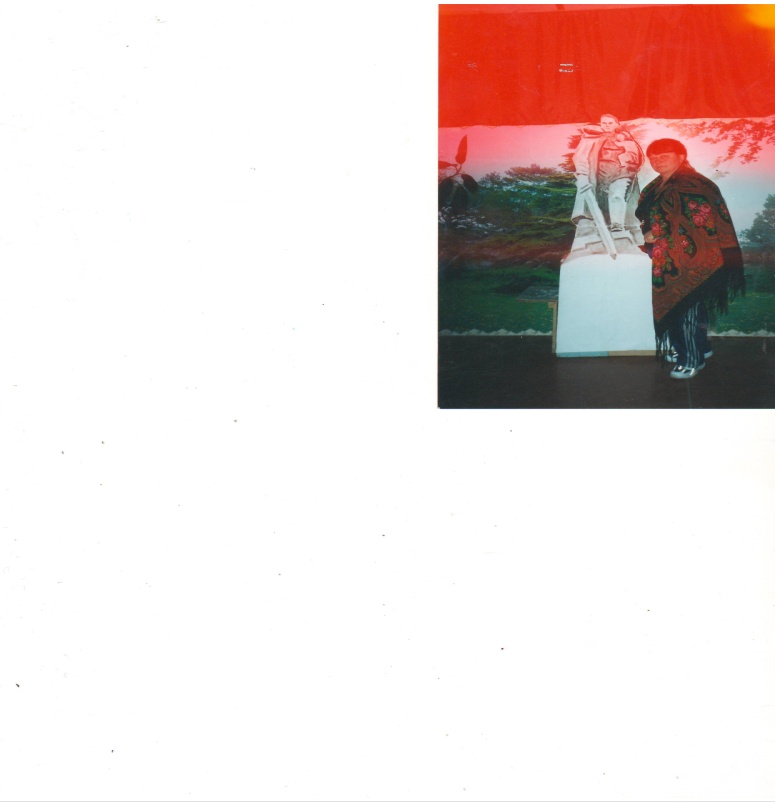         2. «БАРЬЕРЫ»  -  день   защитника  ОТЕЧЕСТВА.  «А  НУ _КА ,ПАРНИ!»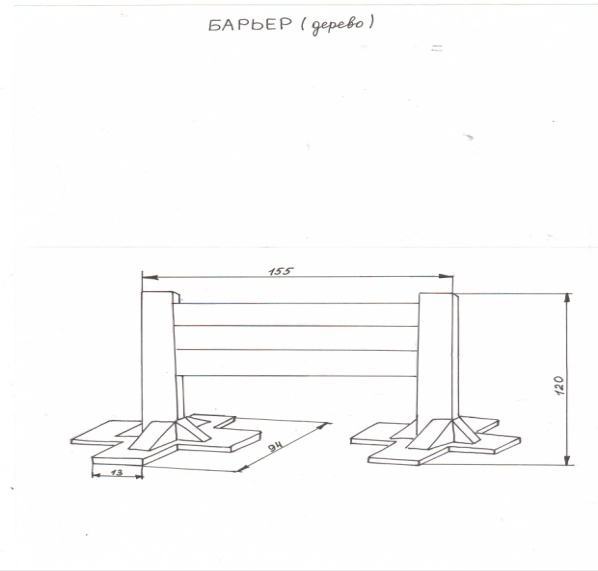         3.  «  ВИНТОВКИ»  - УРОК   МУЖЕСТВА.   « ЗАРНИЦА»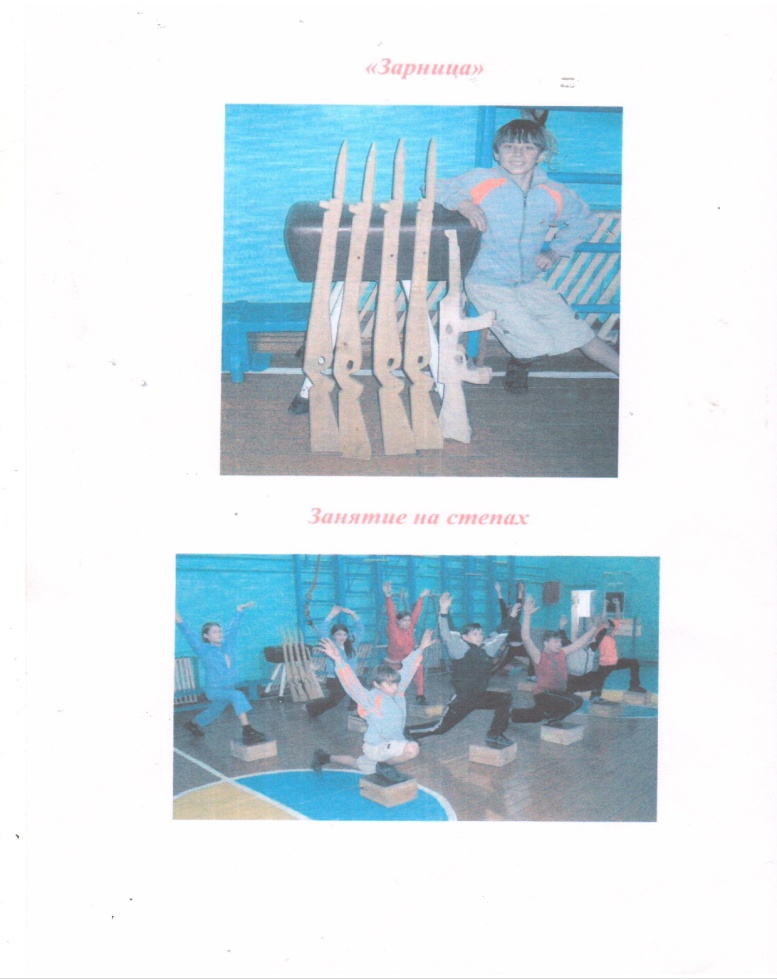         4.    »КОРОВА» .  А  НУ-  КА , ДЕВОЧКИ!  « САМАЯ  ОБОЯТЕЛЬНАЯ   И  ПРИВЛЕКАТЕЛЬНАЯ». «        ПАПА  , МАМА , Я-  СПОРТИВНАЯ  СЕМЬЯ!».  «ДЖУНГЛИ  ЗОВУТ».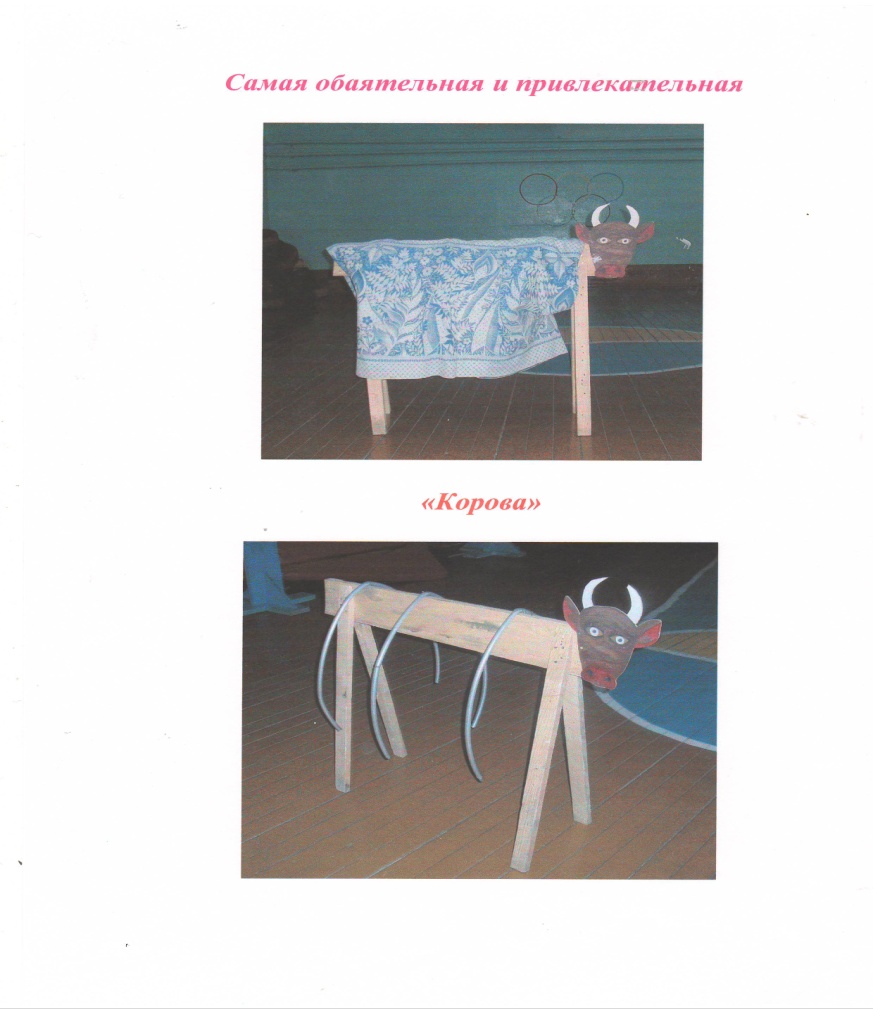        5.  ТРЕНАЖЕР  «ДОСКИ»-- ДЕНЬ ЗДОРОВЬЯ  ПО  ЛЕГКОЙ  АТЛЕТИКЕ,  ГИМНАСТИКЕ,  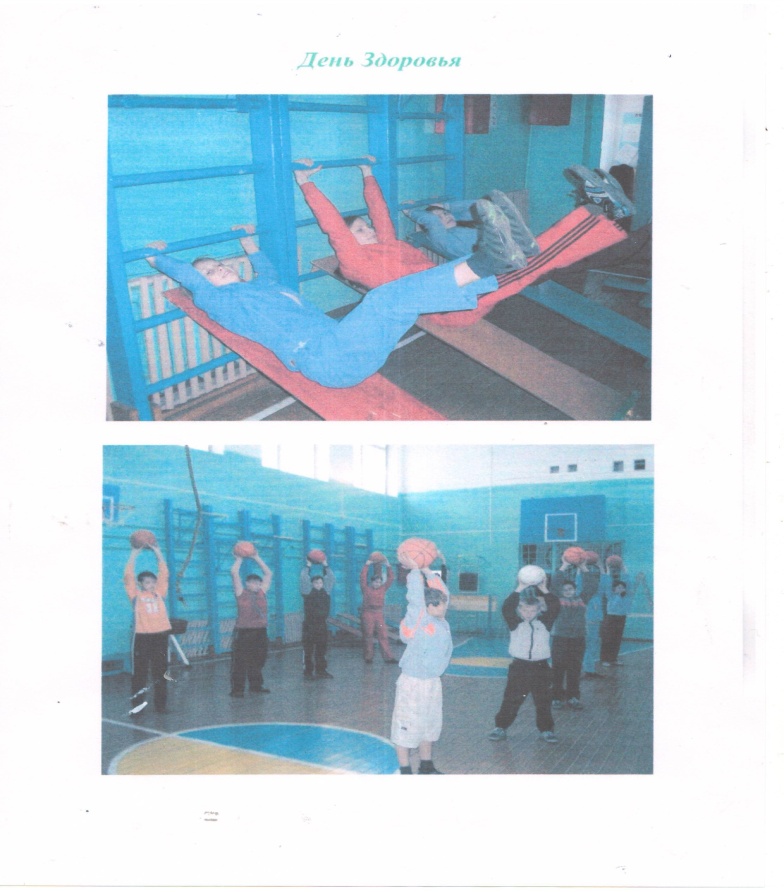        6. « СТЕПЫ»  -ЭСТАФЕТЫ, РИТМИЧЕСКАЯ   ГИМНАСТИКА.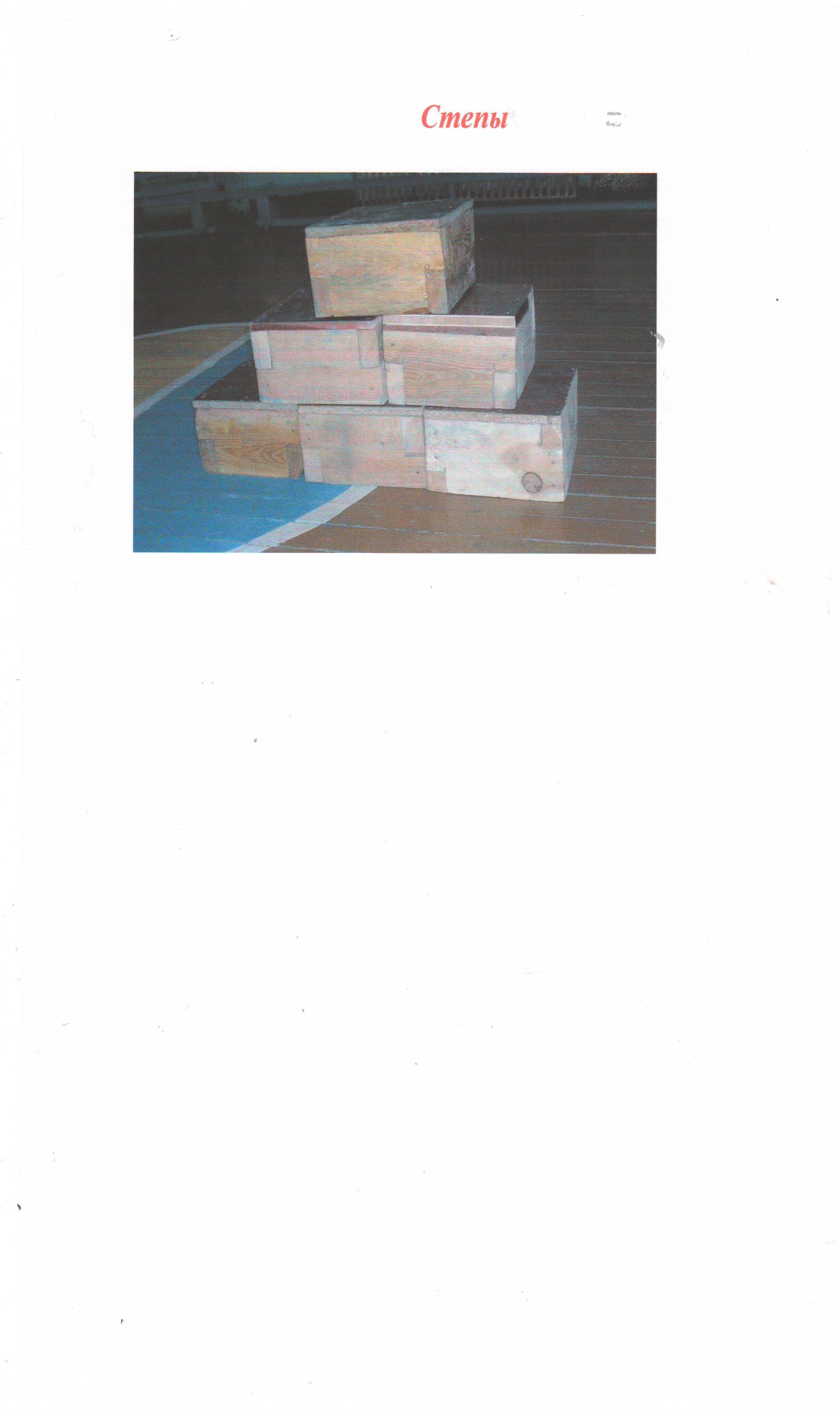        7.  «ПОКРЫШКИ»  - ДЛЯ ПРОВЕДЕНИЯ   ЭСТАФЕТ , УКРЕПЛЕНИЕ МЫШЦ  ТУЛОВИЩА  , НОГ  , РУК, 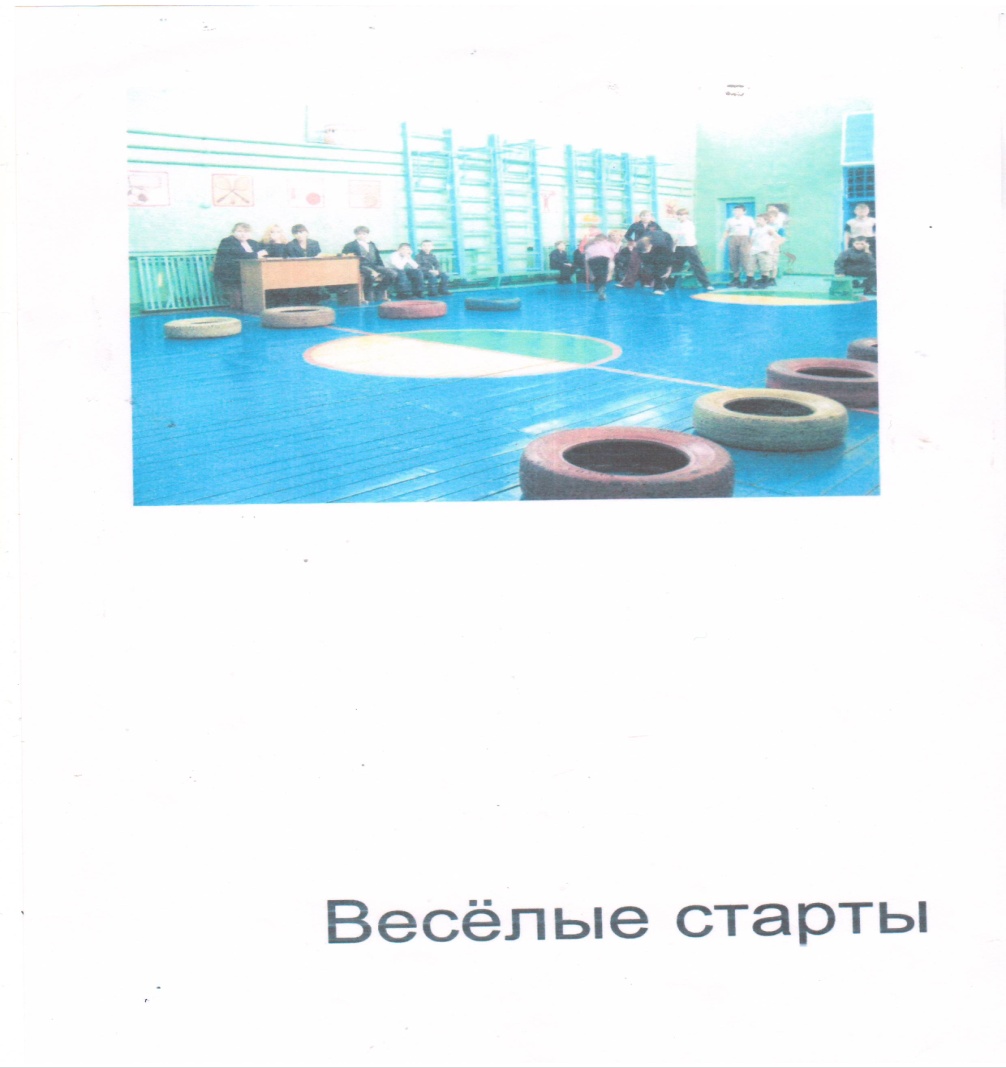         8.»НАБИВНЫЕ  МЯЧИ» --ДЛЯ   ТРЕНИРОВАЧНЫХ   ЗАНЯТИЙ,   СПОРТИВНЫМ   ИГРАМ, ОРУ.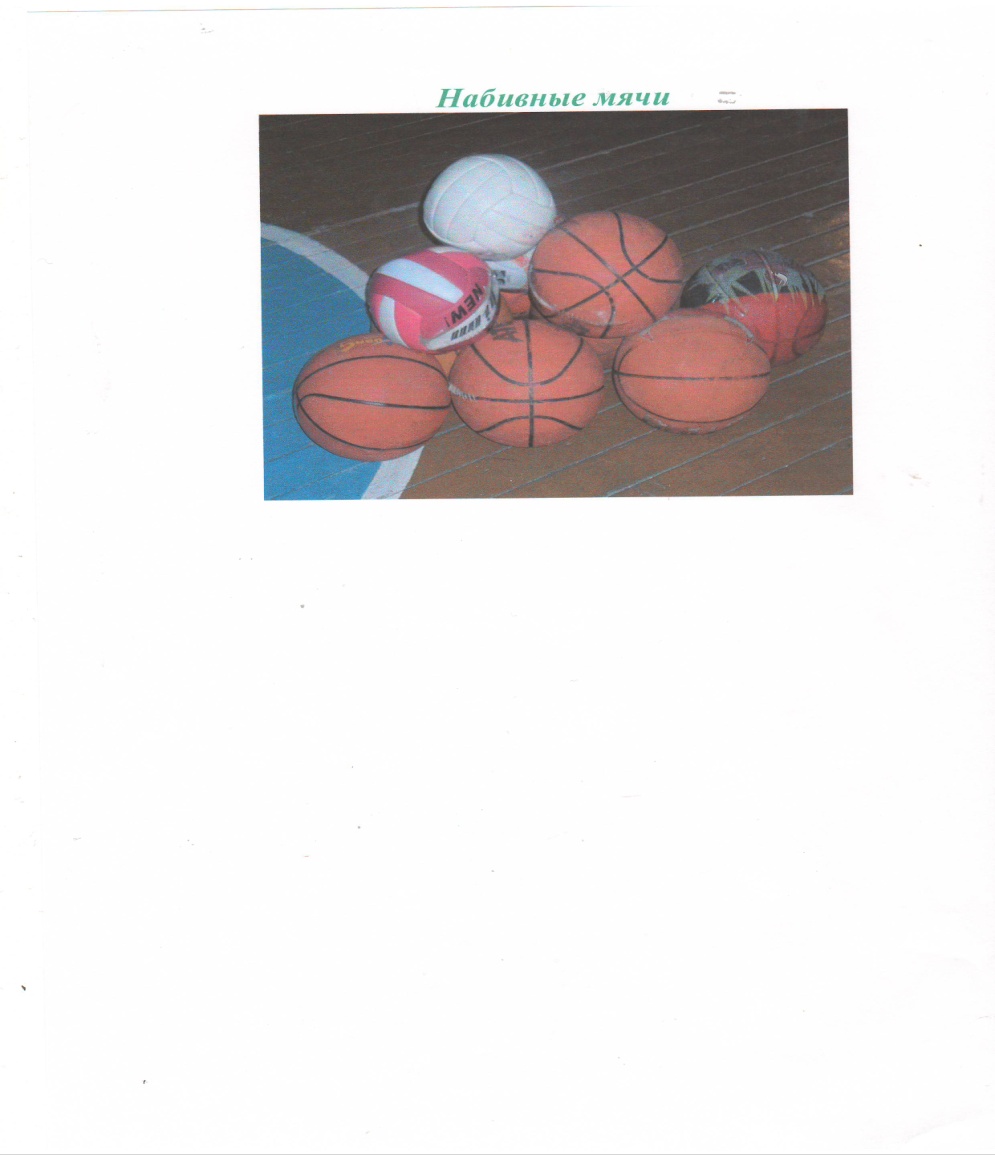        9.  « ГИМНАСТИЧЕСКИЕ   ПАЛКИ» -- ДЛЯ   ОРУ. 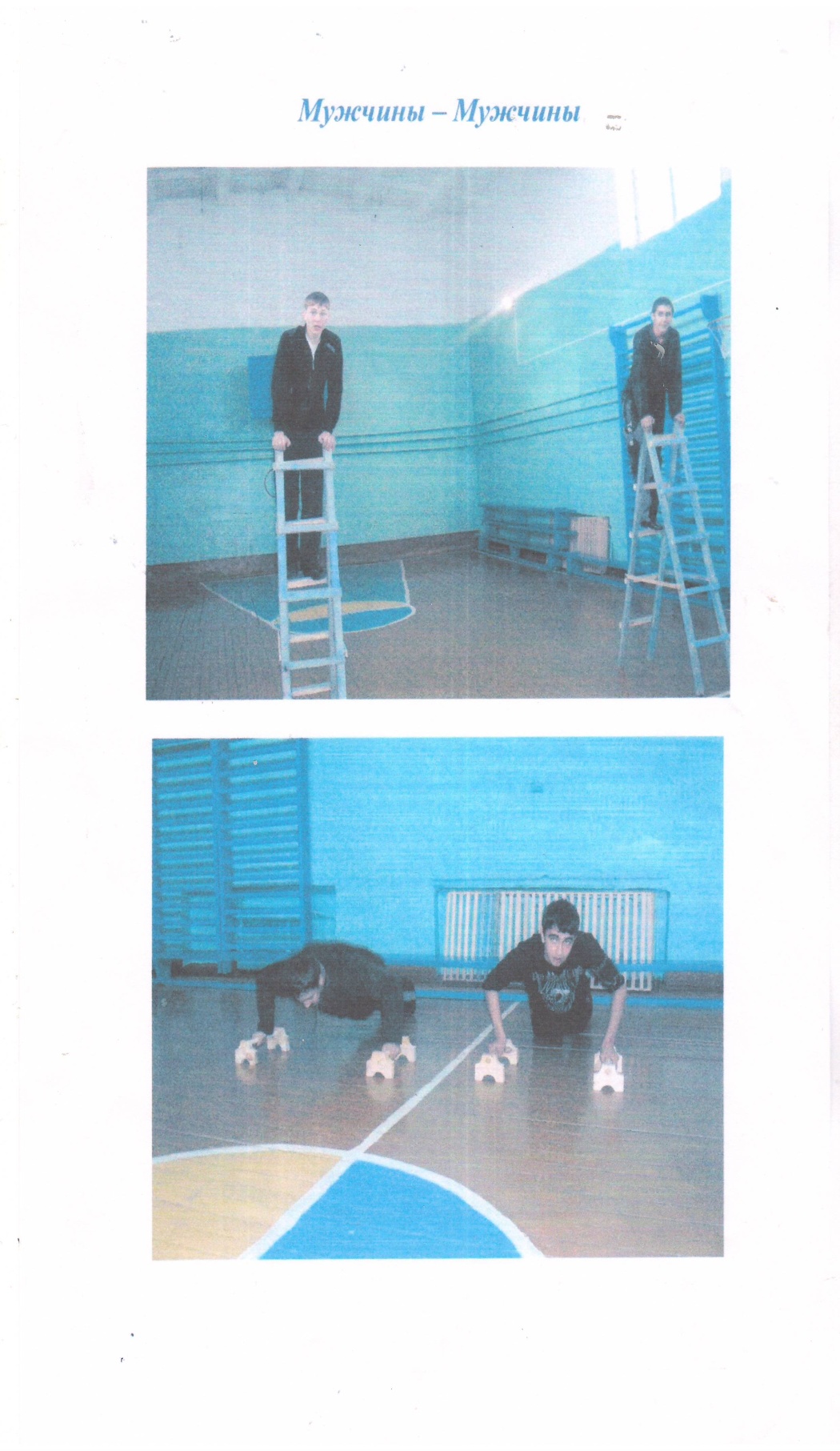 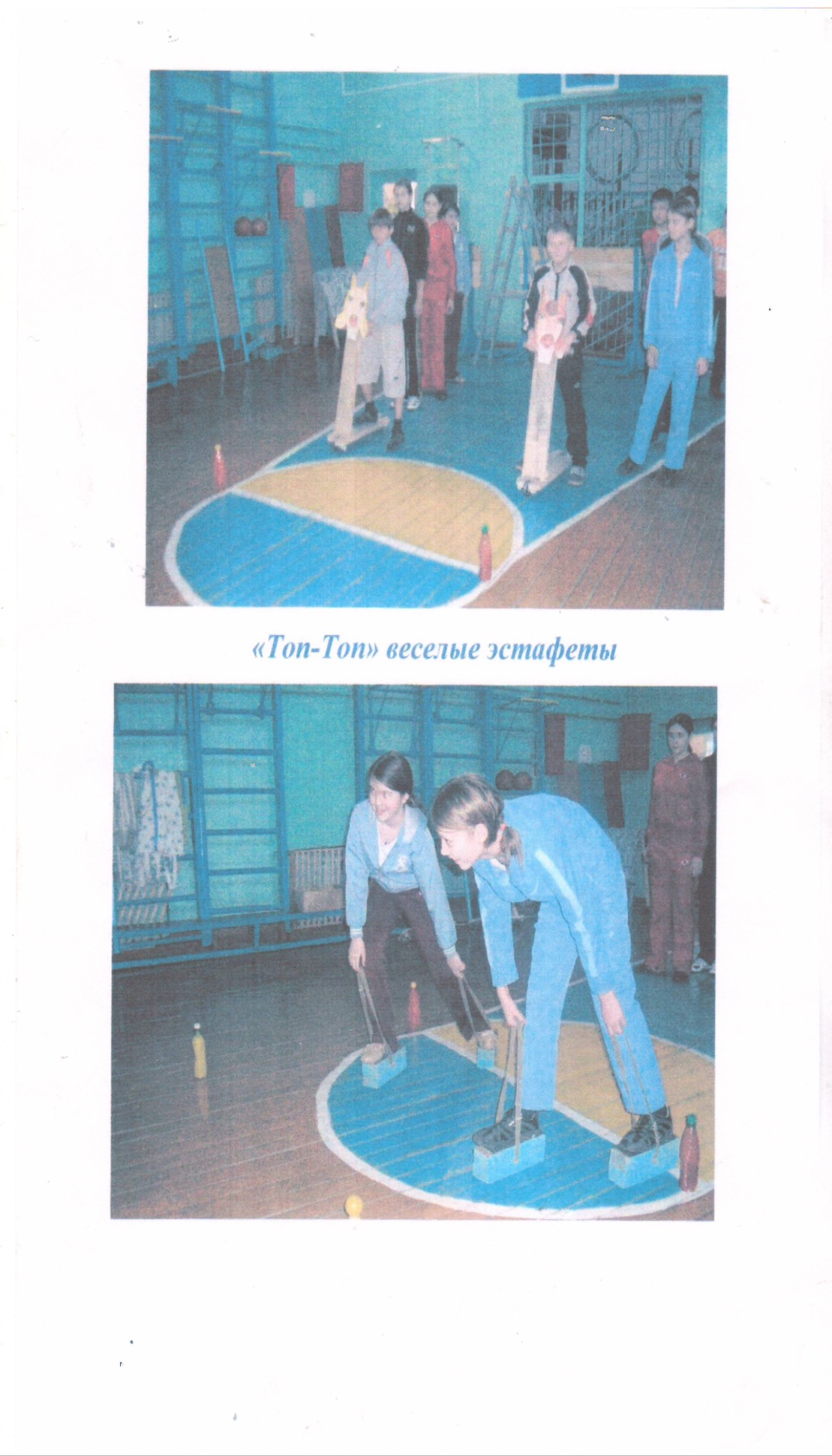 Каковы   же  результаты  моей  работы  с  использованием  нестандартного  инвентаря.Результаты  налицо:  укрепилась  материально  -  техническая  база. Увеличилась  активная  , двигательная  деятельность  учащихся.   Повысился  интерес  к урокам  , внеклассным  мероприятиям.  Прививая  интерес   и  любовь  к  физической  культуре  и  спорту  , приобщая  учащихся  к  постоянным  занятиям  физическими  упражнениями  ,  мы  тем  самым  укрепляем   здоровье  ребят,   отвлекаем  их  от  курения , наркомании.